City of San Antonio

AGENDA
City Commission on Veterans Affairs (VAC) 
  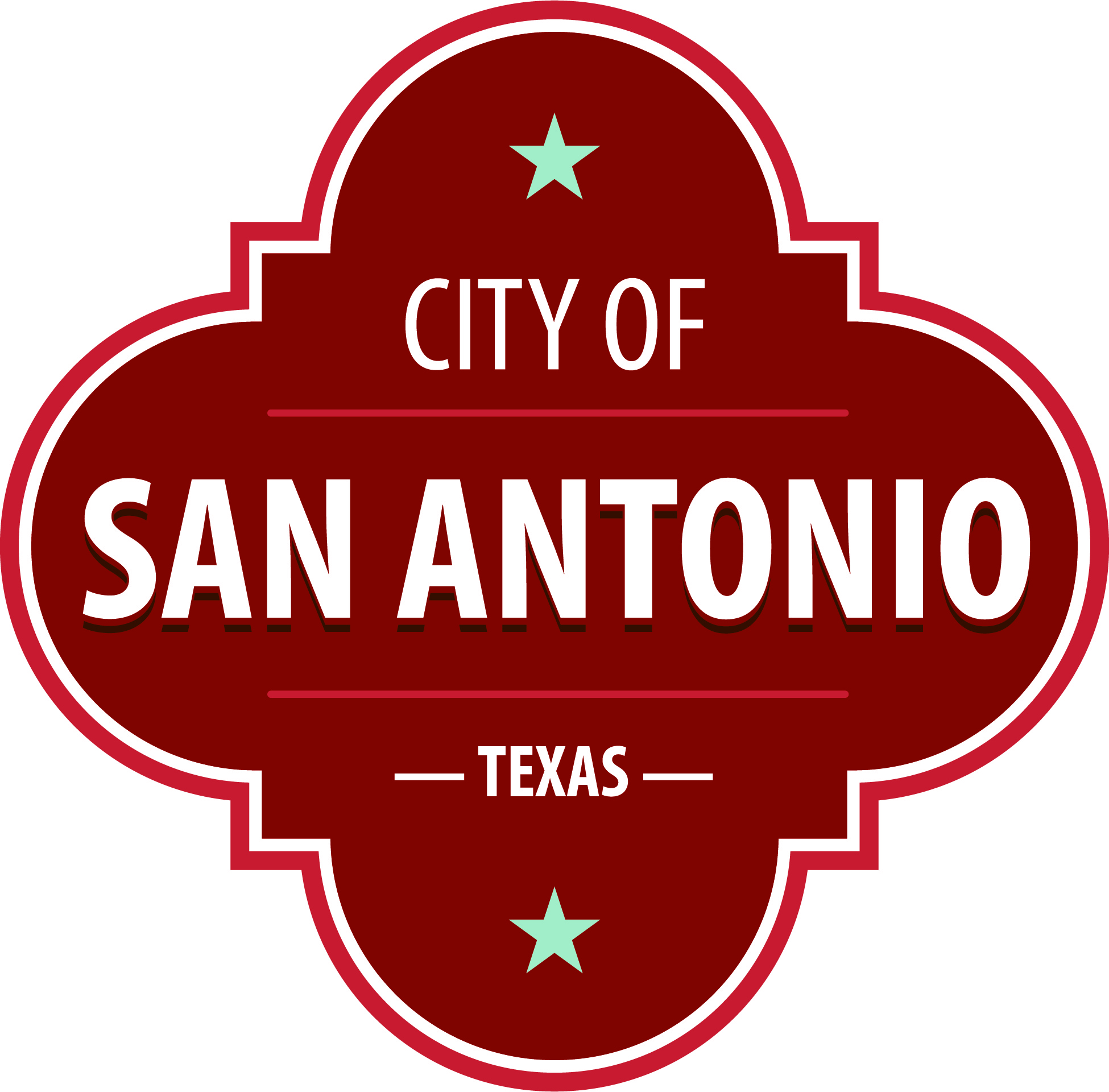 The City Commission on Veterans Affairs (VAC) will hold its regular meeting in the City of San Antonio, District 4 Field Office, located at 5102 Old Pearsall Road, San Antonio, TX 78242  beginning at 3:00 PM. Once convened, the City Commission on Veterans Affairs (VAC) will take up the following items no sooner than the designated times.

Once a quorum is established, the City Commission on Veterans Affairs (VAC) shall consider the following:

 At any time during the meeting, the City Commission on Veterans Affairs (VAC)  may meet in executive session by videoconference for consultation with the City Attorney's Office concerning attorney client matters under Chapter 551 of the Texas Government Code.
  DISABILITY ACCESS STATEMENT This meeting site is wheelchair accessible. The Accessible Entrance is located at the Municipal Plaza Building / Main Plaza Entrance. Auxiliary Aids and Services, including Deaf interpreters, must be requested forty-eight [48] hours prior to the meeting. For assistance, call (210) 207-7268 or 711 Texas Relay Service for the Deaf.Intérpretes en español estarán disponibles durante la junta del consejo de la ciudad para los asistentes que lo requieran. También se proveerán intérpretes para los ciudadanos que deseen exponer su punto de vista al consejo de la ciudad. Para más información, llame al (210) 207-7253Monday, November 15, 20213:00 PMCity of San Antonio, District 4 Field Office, located at 5102 Old Pearsall Road, San Antonio, TX 78242 